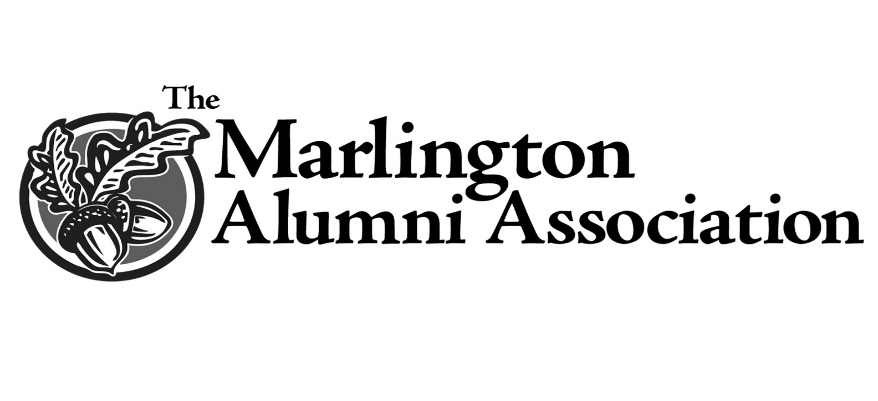 Carol Teutsch Memorial ScholarshipIn 2003, Lexington Elementary School lost one of its favorite teachers in the death of Carol Teutsch. 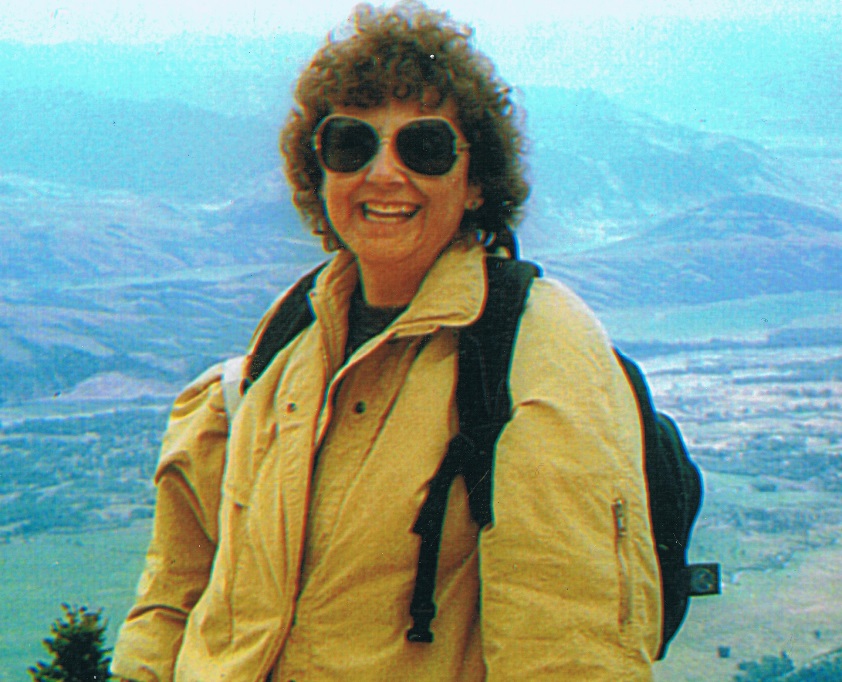 A highly creative and passionate 4th grade Science teacher, she challenged her students, colleagues, and friends to adopt a socially and environmentally conscious lifestyle always encouraging recycling and conservation.She inspired others to believe that one person really can make a difference in preserving the environment.  One year she spearheaded a letter-writing campaign and boycott, encouraging her students and their families to rally against a national gas corporation that was, in her opinion, not behaving in an environmentally responsible manner. The company was so inundated in letters that Mrs. Teutsch was asked by the company to “cease the campaign” as they agreed to explore other options to limit impact on the rainforest.